УПИТНИК ЗА ПУНОЛЕТНО ЛИЦЕ ПРОТИВ КОГА ЈЕ ЗАВРШЕН ПОСТУПАК ПО КРИВИЧНОЈ ПРИЈАВИ Обавеза давања података темељи се на члану 26. а казнене одредбе за одбијање давања података или давањe непотпуних 
и нетачних података на члану 52. Закона о званичној статистици („Службени гласник РС“, број 104/09). Подаци ће бити коришћени искључиво у статистичке сврхе и неће бити објављивани као појединачни. 
Сви подаци имају карактер пословне тајне.Штампано у Републичком заводу за статистикуwww.stat.gov.rsОбразац СК-1РЕПУБЛИКА СРБИЈАЗакон о званичној статистици(„Сл. гласник РС“, број 104/09)Републички завод за статистикуЗакон о званичној статистици(„Сл. гласник РС“, број 104/09)Шифра истраживања: 024010јавно тужилаштво ујавно тужилаштво ујавно тужилаштво ујавно тужилаштво ујавно тужилаштво ујавно тужилаштво ујавно тужилаштво уБрој уписникаБрој уписникаБрој уписникаБрој уписникаБрој уписникаРедни број статистичког обрасцаРедни број статистичког обрасцаРедни број статистичког обрасцаРедни број статистичког обрасцаРедни број статистичког обрасцаРедни број статистичког обрасцаРедни број статистичког обрасцаРедни број статистичког обрасцаРедни број статистичког обрасцаРедни број статистичког обрасцаРедни број статистичког обрасцаРедни број статистичког обрасцаА. ПОДАЦИ О УЧИНИОЦУ КРИВИЧНОГ ДЕЛА(у време извршења дела)А. ПОДАЦИ О УЧИНИОЦУ КРИВИЧНОГ ДЕЛА(у време извршења дела)А. ПОДАЦИ О УЧИНИОЦУ КРИВИЧНОГ ДЕЛА(у време извршења дела)А. ПОДАЦИ О УЧИНИОЦУ КРИВИЧНОГ ДЕЛА(у време извршења дела)А. ПОДАЦИ О УЧИНИОЦУ КРИВИЧНОГ ДЕЛА(у време извршења дела)А. ПОДАЦИ О УЧИНИОЦУ КРИВИЧНОГ ДЕЛА(у време извршења дела)А. ПОДАЦИ О УЧИНИОЦУ КРИВИЧНОГ ДЕЛА(у време извршења дела)А. ПОДАЦИ О УЧИНИОЦУ КРИВИЧНОГ ДЕЛА(у време извршења дела)А. ПОДАЦИ О УЧИНИОЦУ КРИВИЧНОГ ДЕЛА(у време извршења дела)А. ПОДАЦИ О УЧИНИОЦУ КРИВИЧНОГ ДЕЛА(у време извршења дела)А. ПОДАЦИ О УЧИНИОЦУ КРИВИЧНОГ ДЕЛА(у време извршења дела)А. ПОДАЦИ О УЧИНИОЦУ КРИВИЧНОГ ДЕЛА(у време извршења дела)А. ПОДАЦИ О УЧИНИОЦУ КРИВИЧНОГ ДЕЛА(у време извршења дела)А. ПОДАЦИ О УЧИНИОЦУ КРИВИЧНОГ ДЕЛА(у време извршења дела)А. ПОДАЦИ О УЧИНИОЦУ КРИВИЧНОГ ДЕЛА(у време извршења дела)А. ПОДАЦИ О УЧИНИОЦУ КРИВИЧНОГ ДЕЛА(у време извршења дела)А. ПОДАЦИ О УЧИНИОЦУ КРИВИЧНОГ ДЕЛА(у време извршења дела)А. ПОДАЦИ О УЧИНИОЦУ КРИВИЧНОГ ДЕЛА(у време извршења дела)А. ПОДАЦИ О УЧИНИОЦУ КРИВИЧНОГ ДЕЛА(у време извршења дела)А. ПОДАЦИ О УЧИНИОЦУ КРИВИЧНОГ ДЕЛА(у време извршења дела)А. ПОДАЦИ О УЧИНИОЦУ КРИВИЧНОГ ДЕЛА(у време извршења дела)А. ПОДАЦИ О УЧИНИОЦУ КРИВИЧНОГ ДЕЛА(у време извршења дела)А. ПОДАЦИ О УЧИНИОЦУ КРИВИЧНОГ ДЕЛА(у време извршења дела)А. ПОДАЦИ О УЧИНИОЦУ КРИВИЧНОГ ДЕЛА(у време извршења дела)А. ПОДАЦИ О УЧИНИОЦУ КРИВИЧНОГ ДЕЛА(у време извршења дела)А. ПОДАЦИ О УЧИНИОЦУ КРИВИЧНОГ ДЕЛА(у време извршења дела)А. ПОДАЦИ О УЧИНИОЦУ КРИВИЧНОГ ДЕЛА(у време извршења дела)А. ПОДАЦИ О УЧИНИОЦУ КРИВИЧНОГ ДЕЛА(у време извршења дела)А. ПОДАЦИ О УЧИНИОЦУ КРИВИЧНОГ ДЕЛА(у време извршења дела)А. ПОДАЦИ О УЧИНИОЦУ КРИВИЧНОГ ДЕЛА(у време извршења дела)А. ПОДАЦИ О УЧИНИОЦУ КРИВИЧНОГ ДЕЛА(у време извршења дела)А. ПОДАЦИ О УЧИНИОЦУ КРИВИЧНОГ ДЕЛА(у време извршења дела)А. ПОДАЦИ О УЧИНИОЦУ КРИВИЧНОГ ДЕЛА(у време извршења дела)1.Учинилац кривичнОГ делаУчинилац кривичнОГ делаУчинилац кривичнОГ делаУчинилац кривичнОГ делаУчинилац кривичнОГ делаУчинилац кривичнОГ делаУчинилац кривичнОГ делаУчинилац кривичнОГ делаУчинилац кривичнОГ делаУчинилац кривичнОГ делаУчинилац кривичнОГ делаПознатПознатПознатПознат1НепознатНепознатНепознатНепознат22.ПрезимеПрезимеПрезимеПрезимеПрезиме3.ПолПолПолМушкиМушкиМушки1ИмеИмеИмеЖенскиЖенскиЖенски24.Година рођењаГодина рођењаГодина рођењаГодина рођењаГодина рођењаГодина рођењаГодина рођењаБ. ПОДАЦИ О КРИВИЧНОМ ДЕЛУ(у случају стицаја само за најтеже дело)Б. ПОДАЦИ О КРИВИЧНОМ ДЕЛУ(у случају стицаја само за најтеже дело)Б. ПОДАЦИ О КРИВИЧНОМ ДЕЛУ(у случају стицаја само за најтеже дело)Б. ПОДАЦИ О КРИВИЧНОМ ДЕЛУ(у случају стицаја само за најтеже дело)Б. ПОДАЦИ О КРИВИЧНОМ ДЕЛУ(у случају стицаја само за најтеже дело)Б. ПОДАЦИ О КРИВИЧНОМ ДЕЛУ(у случају стицаја само за најтеже дело)Б. ПОДАЦИ О КРИВИЧНОМ ДЕЛУ(у случају стицаја само за најтеже дело)Б. ПОДАЦИ О КРИВИЧНОМ ДЕЛУ(у случају стицаја само за најтеже дело)Б. ПОДАЦИ О КРИВИЧНОМ ДЕЛУ(у случају стицаја само за најтеже дело)Б. ПОДАЦИ О КРИВИЧНОМ ДЕЛУ(у случају стицаја само за најтеже дело)Б. ПОДАЦИ О КРИВИЧНОМ ДЕЛУ(у случају стицаја само за најтеже дело)Б. ПОДАЦИ О КРИВИЧНОМ ДЕЛУ(у случају стицаја само за најтеже дело)Б. ПОДАЦИ О КРИВИЧНОМ ДЕЛУ(у случају стицаја само за најтеже дело)Б. ПОДАЦИ О КРИВИЧНОМ ДЕЛУ(у случају стицаја само за најтеже дело)Б. ПОДАЦИ О КРИВИЧНОМ ДЕЛУ(у случају стицаја само за најтеже дело)Б. ПОДАЦИ О КРИВИЧНОМ ДЕЛУ(у случају стицаја само за најтеже дело)Б. ПОДАЦИ О КРИВИЧНОМ ДЕЛУ(у случају стицаја само за најтеже дело)Б. ПОДАЦИ О КРИВИЧНОМ ДЕЛУ(у случају стицаја само за најтеже дело)Б. ПОДАЦИ О КРИВИЧНОМ ДЕЛУ(у случају стицаја само за најтеже дело)Б. ПОДАЦИ О КРИВИЧНОМ ДЕЛУ(у случају стицаја само за најтеже дело)Б. ПОДАЦИ О КРИВИЧНОМ ДЕЛУ(у случају стицаја само за најтеже дело)Б. ПОДАЦИ О КРИВИЧНОМ ДЕЛУ(у случају стицаја само за најтеже дело)Б. ПОДАЦИ О КРИВИЧНОМ ДЕЛУ(у случају стицаја само за најтеже дело)Б. ПОДАЦИ О КРИВИЧНОМ ДЕЛУ(у случају стицаја само за најтеже дело)Б. ПОДАЦИ О КРИВИЧНОМ ДЕЛУ(у случају стицаја само за најтеже дело)Б. ПОДАЦИ О КРИВИЧНОМ ДЕЛУ(у случају стицаја само за најтеже дело)Б. ПОДАЦИ О КРИВИЧНОМ ДЕЛУ(у случају стицаја само за најтеже дело)Б. ПОДАЦИ О КРИВИЧНОМ ДЕЛУ(у случају стицаја само за најтеже дело)Б. ПОДАЦИ О КРИВИЧНОМ ДЕЛУ(у случају стицаја само за најтеже дело)Б. ПОДАЦИ О КРИВИЧНОМ ДЕЛУ(у случају стицаја само за најтеже дело)Б. ПОДАЦИ О КРИВИЧНОМ ДЕЛУ(у случају стицаја само за најтеже дело)Б. ПОДАЦИ О КРИВИЧНОМ ДЕЛУ(у случају стицаја само за најтеже дело)Б. ПОДАЦИ О КРИВИЧНОМ ДЕЛУ(у случају стицаја само за најтеже дело)5.Законски назив кривичног делаЗаконски назив кривичног делаЗаконски назив кривичног делаЗаконски назив кривичног делаЗаконски назив кривичног делаЗаконски назив кривичног делаЗаконски назив кривичног делаЗаконски назив кривичног делаЗаконски назив кривичног делаЗаконски назив кривичног делаЗаконски назив кривичног делаЗаконски назив кривичног делаЗаконски назив кривичног делаЗаконски назив кривичног делачланчланчланставставставтачкатачкатачкау вези с кривичним делому вези с кривичним делому вези с кривичним делому вези с кривичним делому вези с кривичним делому вези с кривичним делому вези с кривичним делому вези с кривичним делому вези с кривичним деломиз чланаиз чланаиз чланаставаставаставатачкетачкетачке6.Назив примењеног законаНазив примењеног законаНазив примењеног законаНазив примењеног законаНазив примењеног законаНазив примењеног законаНазив примењеног законаНазив примењеног законаНазив примењеног законаНазив примењеног законаНазив примењеног законаКривични законикКривични законикКривични законикКривични законикКривични законикКривични законик1Кривични закон Републике СрбијеКривични закон Републике СрбијеКривични закон Републике СрбијеКривични закон Републике СрбијеКривични закон Републике СрбијеКривични закон Републике СрбијеКривични закон Републике СрбијеКривични закон Републике СрбијеКривични закон Републике СрбијеКривични закон Републике СрбијеКривични закон Републике Србије2Основни кривични законОсновни кривични законОсновни кривични законОсновни кривични законОсновни кривични законОсновни кривични законОсновни кривични законОсновни кривични закон3Посебни закони – ван КЗПосебни закони – ван КЗПосебни закони – ван КЗПосебни закони – ван КЗПосебни закони – ван КЗПосебни закони – ван КЗПосебни закони – ван КЗПосебни закони – ван КЗ47.Година  извршења делаГодина  извршења делаГодина  извршења делаГодина  извршења делаГодина  извршења делаГодина  извршења делаГодина  извршења делаГодина  извршења делаГодина  извршења делаГодина  извршења дела8.Да ли је кривичним делом оштећена имовинаДа ли је кривичним делом оштећена имовинаДа ли је кривичним делом оштећена имовинаДа ли је кривичним делом оштећена имовинаДа ли је кривичним делом оштећена имовинаДа ли је кривичним делом оштећена имовинаДа ли је кривичним делом оштећена имовинаДа ли је кривичним делом оштећена имовинаДа ли је кривичним делом оштећена имовинаДа ли је кривичним делом оштећена имовинаДа ли је кривичним делом оштећена имовинаДа ли је кривичним делом оштећена имовинаДа ли је кривичним делом оштећена имовинаДа ли је кривичним делом оштећена имовинаДа ли је кривичним делом оштећена имовинаДа ли је кривичним делом оштећена имовинаДа ли је кривичним делом оштећена имовинаДа ли је кривичним делом оштећена имовинаДа ли је кривичним делом оштећена имовинаДаДа1НеНе2В. ПОДАЦИ О ПОСТУПКУВ. ПОДАЦИ О ПОСТУПКУВ. ПОДАЦИ О ПОСТУПКУВ. ПОДАЦИ О ПОСТУПКУВ. ПОДАЦИ О ПОСТУПКУВ. ПОДАЦИ О ПОСТУПКУВ. ПОДАЦИ О ПОСТУПКУВ. ПОДАЦИ О ПОСТУПКУВ. ПОДАЦИ О ПОСТУПКУВ. ПОДАЦИ О ПОСТУПКУВ. ПОДАЦИ О ПОСТУПКУВ. ПОДАЦИ О ПОСТУПКУВ. ПОДАЦИ О ПОСТУПКУВ. ПОДАЦИ О ПОСТУПКУВ. ПОДАЦИ О ПОСТУПКУВ. ПОДАЦИ О ПОСТУПКУВ. ПОДАЦИ О ПОСТУПКУВ. ПОДАЦИ О ПОСТУПКУВ. ПОДАЦИ О ПОСТУПКУВ. ПОДАЦИ О ПОСТУПКУВ. ПОДАЦИ О ПОСТУПКУВ. ПОДАЦИ О ПОСТУПКУВ. ПОДАЦИ О ПОСТУПКУВ. ПОДАЦИ О ПОСТУПКУВ. ПОДАЦИ О ПОСТУПКУВ. ПОДАЦИ О ПОСТУПКУВ. ПОДАЦИ О ПОСТУПКУВ. ПОДАЦИ О ПОСТУПКУВ. ПОДАЦИ О ПОСТУПКУВ. ПОДАЦИ О ПОСТУПКУВ. ПОДАЦИ О ПОСТУПКУВ. ПОДАЦИ О ПОСТУПКУВ. ПОДАЦИ О ПОСТУПКУВ. ПОДАЦИ О ПОСТУПКУ9.Ко је поднео кривичну пријавуКо је поднео кривичну пријавуКо је поднео кривичну пријавуКо је поднео кривичну пријавуКо је поднео кривичну пријавуКо је поднео кривичну пријавуКо је поднео кривичну пријавуКо је поднео кривичну пријавуКо је поднео кривичну пријавуКо је поднео кривичну пријавуКо је поднео кривичну пријавуКо је поднео кривичну пријавуКо је поднео кривичну пријавуОштећени грађанинОштећени грађанинОштећени грађанинОштећени грађанинОштећени грађанинОштећени грађанинОштећени грађанин11Други грађанинДруги грађанинДруги грађанинДруги грађанинДруги грађанин22Оштећено предузеће или друго правно лицеОштећено предузеће или друго правно лицеОштећено предузеће или друго правно лицеОштећено предузеће или друго правно лицеОштећено предузеће или друго правно лицеОштећено предузеће или друго правно лицеОштећено предузеће или друго правно лицеОштећено предузеће или друго правно лицеОштећено предузеће или друго правно лицеОштећено предузеће или друго правно лицеОштећено предузеће или друго правно лицеОштећено предузеће или друго правно лицеОштећено предузеће или друго правно лицеОштећено предузеће или друго правно лице33ИнспекцијаИнспекцијаИнспекцијаИнспекција44Министарство унутрашњих пословаМинистарство унутрашњих пословаМинистарство унутрашњих пословаМинистарство унутрашњих пословаМинистарство унутрашњих пословаМинистарство унутрашњих пословаМинистарство унутрашњих пословаМинистарство унутрашњих пословаМинистарство унутрашњих пословаМинистарство унутрашњих пословаМинистарство унутрашњих послова55Други орган управеДруги орган управеДруги орган управеДруги орган управеДруги орган управеДруги орган управе66Непосредно сазнање јавног тужилаштваНепосредно сазнање јавног тужилаштваНепосредно сазнање јавног тужилаштваНепосредно сазнање јавног тужилаштваНепосредно сазнање јавног тужилаштваНепосредно сазнање јавног тужилаштваНепосредно сазнање јавног тужилаштваНепосредно сазнање јавног тужилаштваНепосредно сазнање јавног тужилаштваНепосредно сазнање јавног тужилаштваНепосредно сазнање јавног тужилаштваНепосредно сазнање јавног тужилаштваНепосредно сазнање јавног тужилаштва77ОсталиОсталиОстали8810.10.Како је поднесена пријава јавном тужилаштвуКако је поднесена пријава јавном тужилаштвуКако је поднесена пријава јавном тужилаштвуКако је поднесена пријава јавном тужилаштвуКако је поднесена пријава јавном тужилаштвуКако је поднесена пријава јавном тужилаштвуКако је поднесена пријава јавном тужилаштвуКако је поднесена пријава јавном тужилаштвуКако је поднесена пријава јавном тужилаштвуКако је поднесена пријава јавном тужилаштвуКако је поднесена пријава јавном тужилаштвуКако је поднесена пријава јавном тужилаштвуКако је поднесена пријава јавном тужилаштвуКако је поднесена пријава јавном тужилаштвуКако је поднесена пријава јавном тужилаштвуКако је поднесена пријава јавном тужилаштвуКако је поднесена пријава јавном тужилаштвуКако је поднесена пријава јавном тужилаштвуКако је поднесена пријава јавном тужилаштвуКако је поднесена пријава јавном тужилаштвуНепосредноНепосредноНепосредноНепосредно11Преко Министарства унутрашњих пословаПреко Министарства унутрашњих пословаПреко Министарства унутрашњих пословаПреко Министарства унутрашњих пословаПреко Министарства унутрашњих пословаПреко Министарства унутрашњих пословаПреко Министарства унутрашњих пословаПреко Министарства унутрашњих пословаПреко Министарства унутрашњих пословаПреко Министарства унутрашњих пословаПреко Министарства унутрашњих пословаПреко Министарства унутрашњих пословаПреко Министарства унутрашњих пословаПреко Министарства унутрашњих послова2211.11.ВРСТА ОДЛУКЕ И РАЗЛОЗИВРСТА ОДЛУКЕ И РАЗЛОЗИВРСТА ОДЛУКЕ И РАЗЛОЗИВРСТА ОДЛУКЕ И РАЗЛОЗИВРСТА ОДЛУКЕ И РАЗЛОЗИВРСТА ОДЛУКЕ И РАЗЛОЗИВРСТА ОДЛУКЕ И РАЗЛОЗИВРСТА ОДЛУКЕ И РАЗЛОЗИВРСТА ОДЛУКЕ И РАЗЛОЗИВРСТА ОДЛУКЕ И РАЗЛОЗИВРСТА ОДЛУКЕ И РАЗЛОЗИВРСТА ОДЛУКЕ И РАЗЛОЗИВРСТА ОДЛУКЕ И РАЗЛОЗИВРСТА ОДЛУКЕ И РАЗЛОЗИВРСТА ОДЛУКЕ И РАЗЛОЗИВРСТА ОДЛУКЕ И РАЗЛОЗИВРСТА ОДЛУКЕ И РАЗЛОЗИВРСТА ОДЛУКЕ И РАЗЛОЗИОдбачена кривична пријава:Одбачена кривична пријава:Одбачена кривична пријава:Одбачена кривична пријава:Одбачена кривична пријава:Одбачена кривична пријава:Одбачена кривична пријава:Одбачена кривична пријава:Одбачена кривична пријава:Одбачена кривична пријава:Одлагање крвичног гоњења због испуњења одређених обавезаОдлагање крвичног гоњења због испуњења одређених обавезаОдлагање крвичног гоњења због испуњења одређених обавезаОдлагање крвичног гоњења због испуњења одређених обавезаОдлагање крвичног гоњења због испуњења одређених обавезаОдлагање крвичног гоњења због испуњења одређених обавезаОдлагање крвичног гоњења због испуњења одређених обавезаОдлагање крвичног гоњења због испуњења одређених обавезаОдлагање крвичног гоњења због испуњења одређених обавезаОдлагање крвичног гоњења због испуњења одређених обавезаОдлагање крвичног гоњења због испуњења одређених обавезаОдлагање крвичног гоњења због испуњења одређених обавезаОдлагање крвичног гоњења због испуњења одређених обавезаОдлагање крвичног гоњења због испуњења одређених обавезаОдлагање крвичног гоњења због испуњења одређених обавезаОдлагање крвичног гоњења због испуњења одређених обавезаОдлагање крвичног гоњења због испуњења одређених обавезаОдлагање крвичног гоњења због испуњења одређених обавезаОдлагање крвичног гоњења због испуњења одређених обавезаОдлагање крвичног гоњења због испуњења одређених обавезаОдлагање крвичног гоњења због испуњења одређених обавеза1111Пријављено дело није кривично делоПријављено дело није кривично делоПријављено дело није кривично делоПријављено дело није кривично делоПријављено дело није кривично делоПријављено дело није кривично делоПријављено дело није кривично делоПријављено дело није кривично делоПријављено дело није кривично делоПријављено дело није кривично делоПријављено дело није кривично делоПријављено дело није кривично дело1212ЗастарелостЗастарелостЗастарелостЗастарелостЗастарелост1313Постоје околности које трајно искључују гоњењеПостоје околности које трајно искључују гоњењеПостоје околности које трајно искључују гоњењеПостоје околности које трајно искључују гоњењеПостоје околности које трајно искључују гоњењеПостоје околности које трајно искључују гоњењеПостоје околности које трајно искључују гоњењеПостоје околности које трајно искључују гоњењеПостоје околности које трајно искључују гоњењеПостоје околности које трајно искључују гоњењеПостоје околности које трајно искључују гоњењеПостоје околности које трајно искључују гоњењеПостоје околности које трајно искључују гоњењеПостоје околности које трајно искључују гоњењеПостоје околности које трајно искључују гоњењеПостоје околности које трајно искључују гоњењеПостоје околности које трајно искључују гоњење1414Не постоје основи сумње да је учињено кривично делоНе постоје основи сумње да је учињено кривично делоНе постоје основи сумње да је учињено кривично делоНе постоје основи сумње да је учињено кривично делоНе постоје основи сумње да је учињено кривично делоНе постоје основи сумње да је учињено кривично делоНе постоје основи сумње да је учињено кривично делоНе постоје основи сумње да је учињено кривично делоНе постоје основи сумње да је учињено кривично делоНе постоје основи сумње да је учињено кривично делоНе постоје основи сумње да је учињено кривично делоНе постоје основи сумње да је учињено кривично делоНе постоје основи сумње да је учињено кривично делоНе постоје основи сумње да је учињено кривично делоНе постоје основи сумње да је учињено кривично делоНе постоје основи сумње да је учињено кривично делоНе постоје основи сумње да је учињено кривично делоНе постоје основи сумње да је учињено кривично дело1515Нецелисходност кривичног гоњења због стварног кајањаНецелисходност кривичног гоњења због стварног кајањаНецелисходност кривичног гоњења због стварног кајањаНецелисходност кривичног гоњења због стварног кајањаНецелисходност кривичног гоњења због стварног кајањаНецелисходност кривичног гоњења због стварног кајањаНецелисходност кривичног гоњења због стварног кајањаНецелисходност кривичног гоњења због стварног кајањаНецелисходност кривичног гоњења због стварног кајањаНецелисходност кривичног гоњења због стварног кајањаНецелисходност кривичног гоњења због стварног кајањаНецелисходност кривичног гоњења због стварног кајањаНецелисходност кривичног гоњења због стварног кајањаНецелисходност кривичног гоњења због стварног кајањаНецелисходност кривичног гоњења због стварног кајањаНецелисходност кривичног гоњења због стварног кајањаНецелисходност кривичног гоњења због стварног кајањаНецелисходност кривичног гоњења због стварног кајања1616Прекинута истрага:Прекинута истрага:Прекинута истрага:Прекинута истрага:Прекинута истрага:Прекинута истрага:Прекинута истрага:Наступило душевно обољење/поремећеност или друга тешка болестНаступило душевно обољење/поремећеност или друга тешка болестНаступило душевно обољење/поремећеност или друга тешка болестНаступило душевно обољење/поремећеност или друга тешка болестНаступило душевно обољење/поремећеност или друга тешка болестНаступило душевно обољење/поремећеност или друга тешка болестНаступило душевно обољење/поремећеност или друга тешка болестНаступило душевно обољење/поремећеност или друга тешка болестНаступило душевно обољење/поремећеност или друга тешка болестНаступило душевно обољење/поремећеност или друга тешка болестНаступило душевно обољење/поремећеност или друга тешка болестНаступило душевно обољење/поремећеност или друга тешка болестНаступило душевно обољење/поремећеност или друга тешка болестНаступило душевно обољење/поремећеност или друга тешка болестНаступило душевно обољење/поремећеност или друга тешка болестНаступило душевно обољење/поремећеност или друга тешка болестНаступило душевно обољење/поремећеност или друга тешка болестНаступило душевно обољење/поремећеност или друга тешка болестНаступило душевно обољење/поремећеност или друга тешка болестНаступило душевно обољење/поремећеност или друга тешка болестНаступило душевно обољење/поремећеност или друга тешка болестНаступило душевно обољење/поремећеност или друга тешка болест2121Осумњичени у бекству или није достижан државним органимаОсумњичени у бекству или није достижан државним органимаОсумњичени у бекству или није достижан државним органимаОсумњичени у бекству или није достижан државним органимаОсумњичени у бекству или није достижан државним органимаОсумњичени у бекству или није достижан државним органимаОсумњичени у бекству или није достижан државним органимаОсумњичени у бекству или није достижан државним органимаОсумњичени у бекству или није достижан државним органимаОсумњичени у бекству или није достижан државним органимаОсумњичени у бекству или није достижан државним органимаОсумњичени у бекству или није достижан државним органимаОсумњичени у бекству или није достижан државним органимаОсумњичени у бекству или није достижан државним органимаОсумњичени у бекству или није достижан државним органимаОсумњичени у бекству или није достижан државним органимаОсумњичени у бекству или није достижан државним органимаОсумњичени у бекству или није достижан државним органимаОсумњичени у бекству или није достижан државним органимаОсумњичени у бекству или није достижан државним органима2222Обустављена истрага:Обустављена истрага:Обустављена истрага:Обустављена истрага:Обустављена истрага:Обустављена истрага:Обустављена истрага:Обустављена истрага:Дело које је предмет оптужбе није кривично дело, Дело које је предмет оптужбе није кривично дело, Дело које је предмет оптужбе није кривично дело, Дело које је предмет оптужбе није кривично дело, Дело које је предмет оптужбе није кривично дело, Дело које је предмет оптужбе није кривично дело, Дело које је предмет оптужбе није кривично дело, Дело које је предмет оптужбе није кривично дело, Дело које је предмет оптужбе није кривично дело, Дело које је предмет оптужбе није кривично дело, Дело које је предмет оптужбе није кривично дело, Дело које је предмет оптужбе није кривично дело, Дело које је предмет оптужбе није кривично дело, Дело које је предмет оптужбе није кривично дело, Дело које је предмет оптужбе није кривично дело, Дело које је предмет оптужбе није кривично дело, Дело које је предмет оптужбе није кривично дело, Дело које је предмет оптужбе није кривично дело, Дело које је предмет оптужбе није кривично дело, Дело које је предмет оптужбе није кривично дело, а нема услова за примену мера безбедностиа нема услова за примену мера безбедностиа нема услова за примену мера безбедностиа нема услова за примену мера безбедностиа нема услова за примену мера безбедностиа нема услова за примену мера безбедностиа нема услова за примену мера безбедностиа нема услова за примену мера безбедностиа нема услова за примену мера безбедностиа нема услова за примену мера безбедностиа нема услова за примену мера безбедностиа нема услова за примену мера безбедностиа нема услова за примену мера безбедностиа нема услова за примену мера безбедностиа нема услова за примену мера безбедности3131ЗастарелостЗастарелостЗастарелостЗастарелостЗастарелост3232Постоје  околности које трајно искључују кривично гоњењеПостоје  околности које трајно искључују кривично гоњењеПостоје  околности које трајно искључују кривично гоњењеПостоје  околности које трајно искључују кривично гоњењеПостоје  околности које трајно искључују кривично гоњењеПостоје  околности које трајно искључују кривично гоњењеПостоје  околности које трајно искључују кривично гоњењеПостоје  околности које трајно искључују кривично гоњењеПостоје  околности које трајно искључују кривично гоњењеПостоје  околности које трајно искључују кривично гоњењеПостоје  околности које трајно искључују кривично гоњењеПостоје  околности које трајно искључују кривично гоњењеПостоје  околности које трајно искључују кривично гоњењеПостоје  околности које трајно искључују кривично гоњењеПостоје  околности које трајно искључују кривично гоњењеПостоје  околности које трајно искључују кривично гоњењеПостоје  околности које трајно искључују кривично гоњењеПостоје  околности које трајно искључују кривично гоњењеПостоје  околности које трајно искључују кривично гоњењеПостоје  околности које трајно искључују кривично гоњење3333Нема довољно доказа за оптужењеНема довољно доказа за оптужењеНема довољно доказа за оптужењеНема довољно доказа за оптужењеНема довољно доказа за оптужењеНема довољно доказа за оптужењеНема довољно доказа за оптужењеНема довољно доказа за оптужењеНема довољно доказа за оптужењеНема довољно доказа за оптужењеНема довољно доказа за оптужењеНема довољно доказа за оптужење3434Подигнута оптужница – оптужни предлог:Подигнута оптужница – оптужни предлог:Подигнута оптужница – оптужни предлог:Подигнута оптужница – оптужни предлог:Подигнута оптужница – оптужни предлог:Подигнута оптужница – оптужни предлог:Подигнута оптужница – оптужни предлог:Подигнута оптужница – оптужни предлог:Подигнута оптужница – оптужни предлог:Подигнута оптужница – оптужни предлог:Подигнута оптужница – оптужни предлог:Подигнута оптужница – оптужни предлог:Подигнута оптужница – оптужни предлог:Подигнута оптужница – оптужни предлог:НепосредноНепосредноНепосредноНепосредноНепосредно4141После спроведене истрагеПосле спроведене истрагеПосле спроведене истрагеПосле спроведене истрагеПосле спроведене истрагеПосле спроведене истрагеПосле спроведене истрагеПосле спроведене истрагеПосле спроведене истраге4242Након предузетих доказних радњиНакон предузетих доказних радњиНакон предузетих доказних радњиНакон предузетих доказних радњиНакон предузетих доказних радњиНакон предузетих доказних радњиНакон предузетих доказних радњиНакон предузетих доказних радњиНакон предузетих доказних радњиНакон предузетих доказних радњиНакон предузетих доказних радњиНакон предузетих доказних радњи434312.12.Да ли је УЧИНИЛАЦ био у притвору и колико времена:Да ли је УЧИНИЛАЦ био у притвору и колико времена:Да ли је УЧИНИЛАЦ био у притвору и колико времена:Да ли је УЧИНИЛАЦ био у притвору и колико времена:Да ли је УЧИНИЛАЦ био у притвору и колико времена:Да ли је УЧИНИЛАЦ био у притвору и колико времена:Да ли је УЧИНИЛАЦ био у притвору и колико времена:Да ли је УЧИНИЛАЦ био у притвору и колико времена:Да ли је УЧИНИЛАЦ био у притвору и колико времена:Да ли је УЧИНИЛАЦ био у притвору и колико времена:Да ли је УЧИНИЛАЦ био у притвору и колико времена:Да ли је УЧИНИЛАЦ био у притвору и колико времена:Да ли је УЧИНИЛАЦ био у притвору и колико времена:Да ли је УЧИНИЛАЦ био у притвору и колико времена:Да ли је УЧИНИЛАЦ био у притвору и колико времена:Да ли је УЧИНИЛАЦ био у притвору и колико времена:Да ли је УЧИНИЛАЦ био у притвору и колико времена:Да ли је УЧИНИЛАЦ био у притвору и колико времена:Да ли је УЧИНИЛАЦ био у притвору и колико времена:Да ли је УЧИНИЛАЦ био у притвору и колико времена:Да ли је УЧИНИЛАЦ био у притвору и колико времена:Да ли је УЧИНИЛАЦ био у притвору и колико времена:Јесте:Јесте:Јесте:До 30 данаДо 30 данаДо 30 данаДо 30 дана11Преко 1 до 2 месецаПреко 1 до 2 месецаПреко 1 до 2 месецаПреко 1 до 2 месецаПреко 1 до 2 месецаПреко 1 до 2 месецаПреко 1 до 2 месеца22Преко 2 до 3 месецаПреко 2 до 3 месецаПреко 2 до 3 месецаПреко 2 до 3 месецаПреко 2 до 3 месецаПреко 2 до 3 месецаПреко 2 до 3 месеца33Преко 3 до 6 месециПреко 3 до 6 месециПреко 3 до 6 месециПреко 3 до 6 месециПреко 3 до 6 месециПреко 3 до 6 месециПреко 3 до 6 месеци44Није био у притворуНије био у притворуНије био у притворуНије био у притворуНије био у притворуНије био у притворуНије био у притвору55Непознат учинилацНепознат учинилацНепознат учинилацНепознат учинилацНепознат учинилацНепознат учинилацНепознат учинилац00Г. ПОДАЦИ О ТРАЈАЊУ ПОСТУПКАГ. ПОДАЦИ О ТРАЈАЊУ ПОСТУПКАГ. ПОДАЦИ О ТРАЈАЊУ ПОСТУПКАГ. ПОДАЦИ О ТРАЈАЊУ ПОСТУПКАГ. ПОДАЦИ О ТРАЈАЊУ ПОСТУПКАГ. ПОДАЦИ О ТРАЈАЊУ ПОСТУПКАГ. ПОДАЦИ О ТРАЈАЊУ ПОСТУПКАГ. ПОДАЦИ О ТРАЈАЊУ ПОСТУПКАГ. ПОДАЦИ О ТРАЈАЊУ ПОСТУПКАГ. ПОДАЦИ О ТРАЈАЊУ ПОСТУПКАГ. ПОДАЦИ О ТРАЈАЊУ ПОСТУПКАГ. ПОДАЦИ О ТРАЈАЊУ ПОСТУПКАГ. ПОДАЦИ О ТРАЈАЊУ ПОСТУПКАГ. ПОДАЦИ О ТРАЈАЊУ ПОСТУПКАГ. ПОДАЦИ О ТРАЈАЊУ ПОСТУПКАГ. ПОДАЦИ О ТРАЈАЊУ ПОСТУПКАГ. ПОДАЦИ О ТРАЈАЊУ ПОСТУПКАГ. ПОДАЦИ О ТРАЈАЊУ ПОСТУПКАГ. ПОДАЦИ О ТРАЈАЊУ ПОСТУПКАГ. ПОДАЦИ О ТРАЈАЊУ ПОСТУПКАГ. ПОДАЦИ О ТРАЈАЊУ ПОСТУПКАГ. ПОДАЦИ О ТРАЈАЊУ ПОСТУПКАГ. ПОДАЦИ О ТРАЈАЊУ ПОСТУПКАГ. ПОДАЦИ О ТРАЈАЊУ ПОСТУПКАГ. ПОДАЦИ О ТРАЈАЊУ ПОСТУПКАГ. ПОДАЦИ О ТРАЈАЊУ ПОСТУПКАГ. ПОДАЦИ О ТРАЈАЊУ ПОСТУПКАГ. ПОДАЦИ О ТРАЈАЊУ ПОСТУПКАГ. ПОДАЦИ О ТРАЈАЊУ ПОСТУПКАГ. ПОДАЦИ О ТРАЈАЊУ ПОСТУПКАГ. ПОДАЦИ О ТРАЈАЊУ ПОСТУПКАГ. ПОДАЦИ О ТРАЈАЊУ ПОСТУПКАГ. ПОДАЦИ О ТРАЈАЊУ ПОСТУПКАГ. ПОДАЦИ О ТРАЈАЊУ ПОСТУПКА13.13.Датум пријема пријавеДатум пријема пријавеДатум пријема пријавеДатум пријема пријавеДатум пријема пријавеДатум пријема пријавеДатум пријема пријавеДатум пријема пријавеДатум пријема пријавеДатум пријема пријавеДатум пријема пријаве(дан)(дан)(месец)(месец)(месец)(месец)(година)(година)(година)(година)14.14.ДАТУМ ДОНОШЕЊА НАРЕДБЕ О СПРОВОЂЕЊУ ИСТРАГЕДАТУМ ДОНОШЕЊА НАРЕДБЕ О СПРОВОЂЕЊУ ИСТРАГЕДАТУМ ДОНОШЕЊА НАРЕДБЕ О СПРОВОЂЕЊУ ИСТРАГЕДАТУМ ДОНОШЕЊА НАРЕДБЕ О СПРОВОЂЕЊУ ИСТРАГЕДАТУМ ДОНОШЕЊА НАРЕДБЕ О СПРОВОЂЕЊУ ИСТРАГЕДАТУМ ДОНОШЕЊА НАРЕДБЕ О СПРОВОЂЕЊУ ИСТРАГЕДАТУМ ДОНОШЕЊА НАРЕДБЕ О СПРОВОЂЕЊУ ИСТРАГЕДАТУМ ДОНОШЕЊА НАРЕДБЕ О СПРОВОЂЕЊУ ИСТРАГЕДАТУМ ДОНОШЕЊА НАРЕДБЕ О СПРОВОЂЕЊУ ИСТРАГЕДАТУМ ДОНОШЕЊА НАРЕДБЕ О СПРОВОЂЕЊУ ИСТРАГЕДАТУМ ДОНОШЕЊА НАРЕДБЕ О СПРОВОЂЕЊУ ИСТРАГЕДАТУМ ДОНОШЕЊА НАРЕДБЕ О СПРОВОЂЕЊУ ИСТРАГЕДАТУМ ДОНОШЕЊА НАРЕДБЕ О СПРОВОЂЕЊУ ИСТРАГЕДАТУМ ДОНОШЕЊА НАРЕДБЕ О СПРОВОЂЕЊУ ИСТРАГЕДАТУМ ДОНОШЕЊА НАРЕДБЕ О СПРОВОЂЕЊУ ИСТРАГЕДАТУМ ДОНОШЕЊА НАРЕДБЕ О СПРОВОЂЕЊУ ИСТРАГЕДАТУМ ДОНОШЕЊА НАРЕДБЕ О СПРОВОЂЕЊУ ИСТРАГЕДАТУМ ДОНОШЕЊА НАРЕДБЕ О СПРОВОЂЕЊУ ИСТРАГЕДАТУМ ДОНОШЕЊА НАРЕДБЕ О СПРОВОЂЕЊУ ИСТРАГЕДАТУМ ДОНОШЕЊА НАРЕДБЕ О СПРОВОЂЕЊУ ИСТРАГЕДАТУМ ДОНОШЕЊА НАРЕДБЕ О СПРОВОЂЕЊУ ИСТРАГЕ(дан)(дан)(месец)(месец)(месец)(месец)(година)(година)(година)(година)15.15.Датум доношења одлукеДатум доношења одлукеДатум доношења одлукеДатум доношења одлукеДатум доношења одлукеДатум доношења одлукеДатум доношења одлукеДатум доношења одлукеДатум доношења одлукеДатум доношења одлукеДатум доношења одлуке(дан)(дан)(месец)(месец)(месец)(месец)(година)(година)(година)(година)ДатумДатумДатум20___.20___.годинегодинегодинеОбразац попунио:Образац попунио:Образац попунио:Образац попунио:Образац попунио:Образац попунио:Образац попунио:Образац попунио:Образац попунио:Образац попунио:Образац попунио:Образац попунио:Образац попунио:Образац попунио:(М.П.)(М.П.)(М.П.)(М.П.)(М.П.)ЈАВНИ ТУЖИЛАЦ-ЗАМЕНИКЈАВНИ ТУЖИЛАЦ-ЗАМЕНИКЈАВНИ ТУЖИЛАЦ-ЗАМЕНИКЈАВНИ ТУЖИЛАЦ-ЗАМЕНИКЈАВНИ ТУЖИЛАЦ-ЗАМЕНИКЈАВНИ ТУЖИЛАЦ-ЗАМЕНИКЈАВНИ ТУЖИЛАЦ-ЗАМЕНИКЈАВНИ ТУЖИЛАЦ-ЗАМЕНИКЈАВНИ ТУЖИЛАЦ-ЗАМЕНИКЈАВНИ ТУЖИЛАЦ-ЗАМЕНИКЈАВНИ ТУЖИЛАЦ-ЗАМЕНИКЈАВНИ ТУЖИЛАЦ-ЗАМЕНИКЈАВНИ ТУЖИЛАЦ-ЗАМЕНИКЈАВНИ ТУЖИЛАЦ-ЗАМЕНИК(М.П.)(М.П.)(М.П.)(М.П.)(М.П.)(М.П.)(М.П.)(М.П.)(М.П.)(М.П.)(име и презиме)(име и презиме)(име и презиме)(име и презиме)(име и презиме)(име и презиме)(име и презиме)(име и презиме)(име и презиме)(име и презиме)(име и презиме)(име и презиме)(име и презиме)(име и презиме)(име и презиме)(име и презиме)(име и презиме)(име и презиме)(име и презиме)(име и презиме)(име и презиме)(име и презиме)(име и презиме)(име и презиме)(име и презиме)(име и презиме)(име и презиме)(име и презиме)Контакт телефон:Контакт телефон:Контакт телефон:Контакт телефон:Контакт телефон:Контакт телефон:Контакт телефон:/(обавезно унети и позивни број)(обавезно унети и позивни број)(обавезно унети и позивни број)(обавезно унети и позивни број)(обавезно унети и позивни број)(обавезно унети и позивни број)(обавезно унети и позивни број)(обавезно унети и позивни број)(обавезно унети и позивни број)(обавезно унети и позивни број)(обавезно унети и позивни број)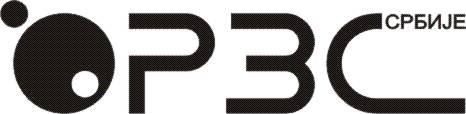 